ПРОЕКТ                                                                      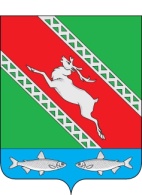 РОССИЙСКАЯ ФЕДЕРАЦИЯИРКУТСКАЯ ОБЛАСТЬДума муниципального образования «Катангский район»РЕШЕНИЕот _______2021 г.                  с. Ербогачен                                   № ___Об определении Порядка расчета и возврата сумм инициативных платежей, подлежащих возврату лицам (в том числе организациям), осуществившим их перечисление в местный бюджет муниципального образования «Катангский район».В соответствии со статьей 56.1 Федерального закона от 6 октября 2003 года № 131-ФЗ «Об общих принципах организации местного самоуправления в Российской Федерации», руководствуясь статьей 49 Устава муниципального образования «Катангский район»,  Дума муниципального образования «Катангский район»РЕШИЛА:1. Определить прилагаемый Порядок расчета и возврата сумм инициативных платежей, подлежащих возврату лицам (в том числе организациям), осуществившим их перечисление в местный бюджет муниципального образования «Катангский район».2. Настоящее решение вступает в силу после дня его официального опубликования.Председатель ДумыМуниципального образования«Катангский район»                                                                                                 В. В. ПучковаМэр муниципального образования«Катангский район»                                                                                               С. Ю. ЧонскийУТВЕРЖДЕНрешением Думы муниципальногообразования «Катангский район»от «___» _____ 20___ г. № ____ПОРЯДОКРАСЧЕТА И ВОЗВРАТА СУММ ИНИЦИАТИВНЫХ ПЛАТЕЖЕЙ, ПОДЛЕЖАЩИХ ВОЗВРАТУ ЛИЦАМ (В ТОМ ЧИСЛЕ ОРГАНИЗАЦИЯМ), ОСУЩЕСТВИВШИМ ИХ ПЕРЕЧИСЛЕНИЕ В МЕСТНЫЙ БЮДЖЕТ МУНИЦИПАЛЬНОГО ОБРАЗОВАНИЯ «КАТАНГСКИЙ РАЙОН»Глава 1. Общие положения1. Настоящий Порядок определяет порядок расчета и возврата сумм инициативных платежей, подлежащих возврату лицам (в том числе организациям), осуществившим их перечисление в местный бюджет муниципального образования «Катангский район» (далее – муниципальное образование).2. Под инициативными платежами понимаются денежные средства граждан, индивидуальных предпринимателей и образованных в соответствии с законодательством Российской Федерации юридических лиц, уплачиваемые на добровольной основе и зачисляемые в соответствии с Бюджетным кодексом Российской Федерации в местный бюджет муниципального образования в целях реализации конкретных инициативных проектов по реализации мероприятий, имеющих приоритетное значение для жителей муниципального образования или его части, по решению вопросов местного значения или иных вопросов, право решения которых предоставлено органам местного самоуправления муниципального образования (далее соответственно – инициативные платежи, инициативные проекты).3. В случае, если инициативный проект не был реализован, инициативные платежи подлежат возврату лицам, осуществившим их перечисление в местный бюджет муниципального образования.4. В случае образования по итогам реализации инициативного проекта остатка инициативных платежей, не использованных в целях реализации инициативного проекта, указанные платежи подлежат возврату лицам, осуществившим их перечисление в местный бюджет муниципального образования.5. Расчет и возврат сумм инициативных платежей, подлежащих возврату лицам, осуществившим их перечисление в местный бюджет муниципального образования, осуществляется финансовым управлением администрации муниципального образования «Катангский район» (далее – уполномоченный орган).Глава 2. Порядок расчета сумм инициативных платежей, подлежащих возврату6. По окончании каждого финансового года, но не позднее 1 апреля, уполномоченный орган формирует перечень инициативных проектов из числа реализуемых в муниципальном образовании и определяет среди них инициативные проекты:1) реализация которых завершена в истекшем финансовом году;2) реализация которых не завершена в истекшем финансовом году, при этом срок реализации которых истек и не был продлен.7. По каждому из инициативных проектов, предусмотренных пунктом 6 настоящего Порядка, уполномоченный орган определяет следующие обстоятельства:1) уплачивались ли гражданами, индивидуальными предпринимателями и (или) образованными в соответствии с законодательством Российской Федерации юридическими лицами в местный бюджет муниципального образования инициативные платежи в целях реализации соответствующего инициативного проекта;2) использовались ли суммы инициативных платежей при реализации соответствующего инициативного проекта;3) величину остатка инициативных платежей по соответствующему инициативному проекту (если инициативный проект был реализован);4) перечень граждан, индивидуальных предпринимателей и образованных в соответствии с законодательством Российской Федерации юридических лиц, уплативших инициативные платежи в целях реализации соответствующего инициативного проекта за все время, прошедшее с момента принятия решения о реализации инициативного проекта, и величину соответствующих инициативных платежей (суммарно по каждому гражданину, индивидуальному предпринимателю, юридическому лицу).8. Инициативные платежи, перечисленные в местный бюджет муниципального образования без указания, на реализацию которого из инициативных проектов они предназначены, при определении обстоятельств, предусмотренных пунктом 7 настоящего Порядка, не учитываются.9. Результаты проверки, предусмотренной пунктами 6, 7 настоящего Порядка, излагаются уполномоченным органом в форме отчета о поступлении инициативных платежей отдельно по каждому инициативному проекту, предусмотренному пунктом 6 настоящего Порядка.10. Отчеты о поступлении инициативных платежей не позднее 25 апреля представляются уполномоченным органом на рассмотрение мэра муниципального образования Катангский район.11. Мэр муниципального образования «Катангский район» рассматривает отчеты о поступлении инициативных платежей и не позднее 30 апреля принимает по ним решения о возврате инициативных платежей (остатка инициативных платежей), уплаченных в целях реализации соответствующего инициативного проекта, в форме резолюции.12. Не позднее двух рабочих дней со дня принятия мэром муниципального образования «Катангский район» решения о возврате инициативных платежей (остатка инициативных платежей) соответствующий отчет о поступлении инициативных платежей передается лицом, отвечающим за делопроизводство в местной администрации муниципального образования «Катангский район» (далее – Администрация), в уполномоченный орган, а также в тот же срок размещается на официальном сайте муниципального образования в информационно-телекоммуникационной сети «Интернет» (далее – официальный сайт) с соблюдением законодательства о персональных данных.13. В случае если инициативный проект не был реализован, уполномоченный орган на основании отчета о поступлении инициативных платежей, иных сведений рассчитывает сумму, подлежащую возврату каждому гражданину, индивидуальному предпринимателю и юридическому лицу, уплатившему инициативный платеж (инициативные платежи), исходя из величины уплаченного соответствующим лицом инициативного платежа по данному инициативному проекту (суммы инициативных платежей, уплаченных соответствующим лицом по данному инициативному проекту), за вычетом расходов на пересылку.14. В случае если инициативный проект был реализован, уполномоченный орган на основании отчета о поступлении инициативных платежей, иных сведений определяет:1) общую сумму поступивших инициативных платежей по данному инициативному проекту;2) величину уплаченного соответствующим лицом инициативного платежа по данному инициативному проекту (сумму инициативных платежей, уплаченных соответствующим лицом по данному инициативному проекту);3) остаток инициативных платежей, не использованных в целях реализации данного инициативного проекта;4) рассчитывает сумму, подлежащую возврату каждому гражданину, индивидуальному предпринимателю и юридическому лицу, уплатившему инициативный платеж (инициативные платежи), исходя из величины остатка инициативных платежей пропорционально доле уплаченных данным лицом инициативных платежей в общей сумме поступивших инициативных платежей по данному инициативному проекту.Глава 3. Порядок возврата сумм инициативных платежей15. Одновременно с размещением на официальном сайте отчета о поступлении инициативных платежей в том же разделе официального сайта размещается информация о сроке, в течение которого лица, осуществившие перечисление инициативных платежей, вправе обратиться в Администрацию с заявлением о возврате инициативного платежа (остатка инициативного платежа). Указанный срок не может быть менее трех месяцев и не более одного года со дня размещения на официальном сайте соответствующего отчета о поступлении инициативных платежей.16. Лицо, осуществившее перечисление инициативного платежа (инициативных платежей), вправе обратиться в Администрацию с заявлением о возврате инициативного платежа (остатка инициативного платежа), в котором указывает платежные реквизиты, по которым должны быть перечислены соответствующие денежные средства.17. В случае смерти гражданина (в том числе индивидуального предпринимателя), реорганизации или ликвидации юридического лица, осуществивших перечисление инициативных платежей, с заявлением о возврате инициативного платежа (остатка инициативного платежа) могут обратиться лица, являющиеся наследниками гражданина, правопреемниками юридического лица, или иные лица в соответствии с гражданским законодательством. Указанные лица обязаны представить в Администрацию документы, подтверждающие в соответствии с гражданским законодательством их право на получение соответствующих денежных средств.18. Администрация рассматривает поступившее заявление о возврате инициативного платежа (остатка инициативного платежа) не позднее 10 рабочих дней со дня получения указанного заявления и в указанный срок принимает решение о возврате заявителю инициативного платежа (остатка инициативного платежа) либо об отказе заявителю в указанном возврате.В решении о возврате заявителю инициативного платежа (остатка инициативного платежа) должна быть указана сумма денежных средств, подлежащая возврату.19. О принятии решения об отказе в возврате заявителю инициативного платежа (остатка инициативного платежа) Администрация уведомляет заявителя в течение 5 рабочих дней со дня принятия указанного решения.20. В случае принятия Администрацией решения о возврате заявителю инициативного платежа (остатка инициативного платежа) уполномоченный орган осуществляет перечисление соответствующих денежных средств (за вычетом расходов на пересылку) по платежным реквизитам, указанным в заявлении о возврате инициативного платежа (остатка инициативного платежа), не позднее 20 рабочих дней со дня получения Администрацией указанного заявления.